✎ イベント情報・募集情報 ✐緊急事態宣言の延長に伴い、市内の公共施設の利用制限も延長されます。期間は、「緊急事態宣言が解除されるまで」となります。イベントは、事情により変更の可能性があります。主催団体にご確認下さい。市内公共施設などの開館情報　https://www.city.kodaira.tokyo.jp/kurashi/079/079890.htmlサロンミニコンサート《1725年製ストラディバリウスのバイオリン》バイオリン：黒澤誠登(東京フィル バイオリン奏者)【日時】3月31日（水）14:30～【場所】津田公民館【費用】500円マスクをされていらしてください。【問合せ】バイオリンの音を楽しむ会（黒澤）☎＆fax  042-341-3457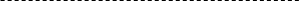 第10回　忘れない３．１１展東日本大震災から10年。あの日を忘れないだけではいけない。この状況で災害が起きたら、自分に何ができるのかを考える、そのきっかけをつくりたい。【日時】３月10日（水）～14日（日）10:00～17:00※最終日は13:00まで【場所】中央公民館　ギャラリー・ホール・視聴覚室★展示：20に及ぶ市民団体や消防・警察などの被災地や防災に関する情報の展示・資料配布・映像資料上映や震災パネルの展示（ギャラリー）★企画10日（水）～14日（日）　　菊池和子写真展　プロムナード「私はあいちゃんのランドセル」福島原発事故の記録13日（土）10:00～、14:00～映画「星に語りて」（視聴覚室）資料代300円（高校生以下不要）13日（土）10:30～12:30ＡＥＤ・初期消火体験　（中庭）13:30～１6:30 「私はあいちゃんのランドセル」うたと朗読、写真家菊池和子さんのスライドトーク（ホール）資料代500円（高校生以下不要）14日（日）10:00～、14:00～映画「星に語りて」上映（ホール）資料代300円（高校生以下不要）今後の状況により、予定が変更になる場合があります。参加の際は予めご確認ください。忘れない3.11展の映像資料を用意しています。必要であればご連絡ください。【問合せ】忘れない3.11展 実行委員会　（奥野）☏ 090-2402-5704ｅメール：okn61.hrk36@docomo.ne.jp【後援予定】小平市・小平市教育委員会・小平市社会福祉協議会市長選挙立候補予定者公開演説会市議会議員補欠選挙立候補予定者公開演説会の配信4月4日（日）は、市長選挙・市議会議員補欠選挙があります。これに先だち、立候補予定者による公開演説会の様子を配信します。緊急事態宣言が2/8より延長されたことを受けて、無観客開催としました。配信は3月21日ごろ～4月4日までといたします。詳細は当会HPにてご確認ください。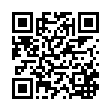 主催：政治・知りたい、確かめ隊問合せ：seijishiritai@gmail.com　090-8043-2148　（森野)鷹の台ひとえん会主催・公開討論会【日時】3月24日（水）19:00～21:00（開場18時45分）【場所】小川公民館2階ホール4月4日の市長選候補者による、公開討論会を開催します。候補者：小林洋子氏・磯山亮氏入場無料、どなたでもお越しください。詳しい内容はホームページをご覧ください。http://plant2.qcweb.jp/hitoenkai/マリンバ演奏を楽しむ会音楽で生き活きAllegroの集いマリンバ・トランペット＆ピアノにこにこ名曲こんさぁと“春”3月Birthday作曲家の演奏ショパン・テレマン・バッハ・サラサーテ・スメタナ・ハイドン他【日時】3月28日(日)14:00～16:30【場所】中央公民館視聴覚室【演奏】マリンバ　		今井忠子トランペット	橘　亮ピアノ		平沢恒子			高梨昌世【会費】500円【定員】25名※必ずマスクをなさってご来場ください。【申込・問合せ】☏・fax042-341-4806（今井）こだいら自由遊びの会プレーパーク新型ウイルスがまだ流行っていますが、気を付けて外遊びをしましょう！　検温してマスクをつけて来てください。受付の消毒用アルコールで消毒お願いします。マスクの着脱は気温と相談して、各自の判断でお願いします。【日時】3月14日（日）10:00～16:00（出入り自由）【場所】中央公園隣接樹林寒くない、汚れてもいい服装で、検温してきてください。【参加】無料、カンパ1人100円(保険代を含む)　受付簿に住所氏名等をご記入いただくことで保険になります。個人情報は保険手続きの時のみ使用します。【持ち物】タオル、水筒など、自分が必要なもの。レジャーシートや軍手もあると便利です。1日遊ぶなら、お弁当を持ってきてね♪。汚れてもいい服装できてね。たくさん遊ぼう!! ※当日の天気等でやむをえず開催ができない場合はブログにてお知らせしますので、ご確認ください。※活動の様子も随時載せていますので是非ご覧ください。http://kodairaplaypark.com/【問合せ】☏ 090-1771-7431 （足立）070-6616-9959  （福本）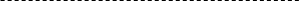 小平こども劇場◆わくわく！おはなし探検隊２～音とからだであそぼう～子どもたちと一緒におはなしの世界をそうぞうしながら遊ぶ、体験型のワークショップです。生の音楽の中、おはなしの世界への旅を親子で一緒に楽しみましょう！【日時】3月21日(日)9:45～11:45【場所】小平市福祉会館　1階和室ホール【対象】年少～小学2年生の親子【定員】15組（要：事前申込、先着順）【参加費】ひとり500円＊詳細は申込時にお伝えしますが、参加の際はそれぞれコロナ感染症対策のご協力をお願いいたします。以上の【申込・問合せ】NPO法人小平こども劇場　☏＆FAX 042-347-7211ｅメール　info@kodaira-kogeki.orghttps://kodaira-kogeki.org/「プレーパーク10年のあゆみ」世田谷の地域づくりには、プレーパークを中心にしたコミュニティが重要な役割を担いました。黎明期から関わっていらした齋藤啓子氏に当時のお話を伺います。3・11の時から気仙沼で遊び場づくりをして、地域の力を引き出してきた神林俊一氏には、プレーパークが子どもにもたらす恵みについて話していただきます。また、一緒にワークショップで楽しみましょう。【日時】3月28日（日）13：30～16：00【場所】小川公民館ホール【定員】35人　　【費用】無料【講師】齋藤啓子氏（武蔵野美術大学教授）　　　　神林俊一氏（プレイワーカー）【主催】ＮＰＯ法人こだいら自由遊びの会　　URL　http://kodairaplaypark.com/【問合せ】 メール　ryukorin088@softbank.ne.jp☏　090-1771-7431（足立）ハートピアすぺーすまいらいふ＆まいわーく事業■子どもリーダーシップ学習会9回シリーズ第9回「第3の案の人生」～クレッシェンドの人生【日時】３月17日（水）10:00～12:00【場所】福祉会館 第3集会室■若者リーダーシップ学習会8回シリーズ第１回「第8の習慣」～「７つの習慣」から新たな現実へ【日時】４月７日（水）10:00～12:00【場所】福祉会館 第3集会室上記2件とも【定員】10名　【参加費】無料【主催・申込・問合せ】NPO小平ハートピア　☏＆fax. 042-401-8833　（永瀬）メール heartpia@wish.ocn.ne.jp熟年いきいき会みんなで話そう「おしゃべりサロン」【日時】４月１日（木）13:30～16:00【場所】中央公民館講座室２（２階）【参加費】200円（会員100円）伴侶を亡くした人が語り合う会【日時】４月15日（木）13:30～16:00【場所】福祉会館第３集会室（３階）【参加費】200円（会員100円）※伴侶のある方の参加はできません熱のある方や体調が悪い方の参加は控えていただきたいと思います。上記共通事項【主催】熟年いきいき会【連絡先】☏ 042－341－8604（太田）はじめてのパソコンサークル3月9日(火)　9:30～11:30　元気村小川東あすぴあ会議室（Zoomアプリインストール支援。先着10名ですので、参加ご希望の方は事前に「お問合せ」のページからお名前とメールアドレスの登録をお願いいたします。）3月16日(火)　時間：未定　場所：未定（Zoomアプリによるリモート支援）3月23日(火)　詳細未定	3月30日(火)　詳細未定	【主催・問合せ】小平IT推進市民グループhttps://kodaira-it.jp/hazimete非行少年と保護司～やり直しを支援できる社会へ～オンライン開催・SJFアドボカシーカフェ第68回「1日だけ参加」も可 土日参加可中高生歓迎 親子歓迎 大人数（10～20人）のグループで参加できる【日時】4月17日（土）13:30～16:00【場所】オンライン開催（Zoom）【対象】関心のある方はどなたでも【申込み締切】4月15日（木）【申込みフォーム】: 　 https://socialjustice.jp/20210417.html【先着】50名 　【参加費】無料　詳しくは、イベントホームページ　【主催】認定NPO法人まちぽっと ソーシャル・ジャスティス基金(SJF)http://socialjustice.jp/p/20210417/第２５回学習集会講演　子どもを笑顔にする実践－発達・遊び・生活【日時】5月30日（日）13:30～16:30【場所】渋谷区、 オンライン（Zoom）と会場（申し込み先着30名）の同時開催【会場】国立オリンピック記念青少年総合センター　センター棟５階513号室【対象】どなたでもご参加ください。【申込み締切】5月27日（木）申込み方法・備考houkagoren_tokyo@yahoo.co.jpまで、以下の内容を添えてご連絡ください。お名前　参加人数　所属　視聴する機器のメールアドレス　すぐに連絡がとれる電話番号※会場参加（先着３０人）を希望される人は、その旨をご記入ください。第1部　講演「子どもを笑顔にする実践-発達・遊び・生活」講師　池添　素さん(NPO法人福祉広場)第2部　報告1「放課後連・東京　結成30年のあゆみと教訓」報告　村岡　真治(放課後連・東京　会長)報告2「2021年度報酬改定の概要と今後の運動」　　報告　　加辺　紘樹(放課後連・東京　事務局長)この情報に関するお問い合わせなかよし教室　藤本☏　0422-43-8135メール　kyoushitsu@nponakayoshi.com